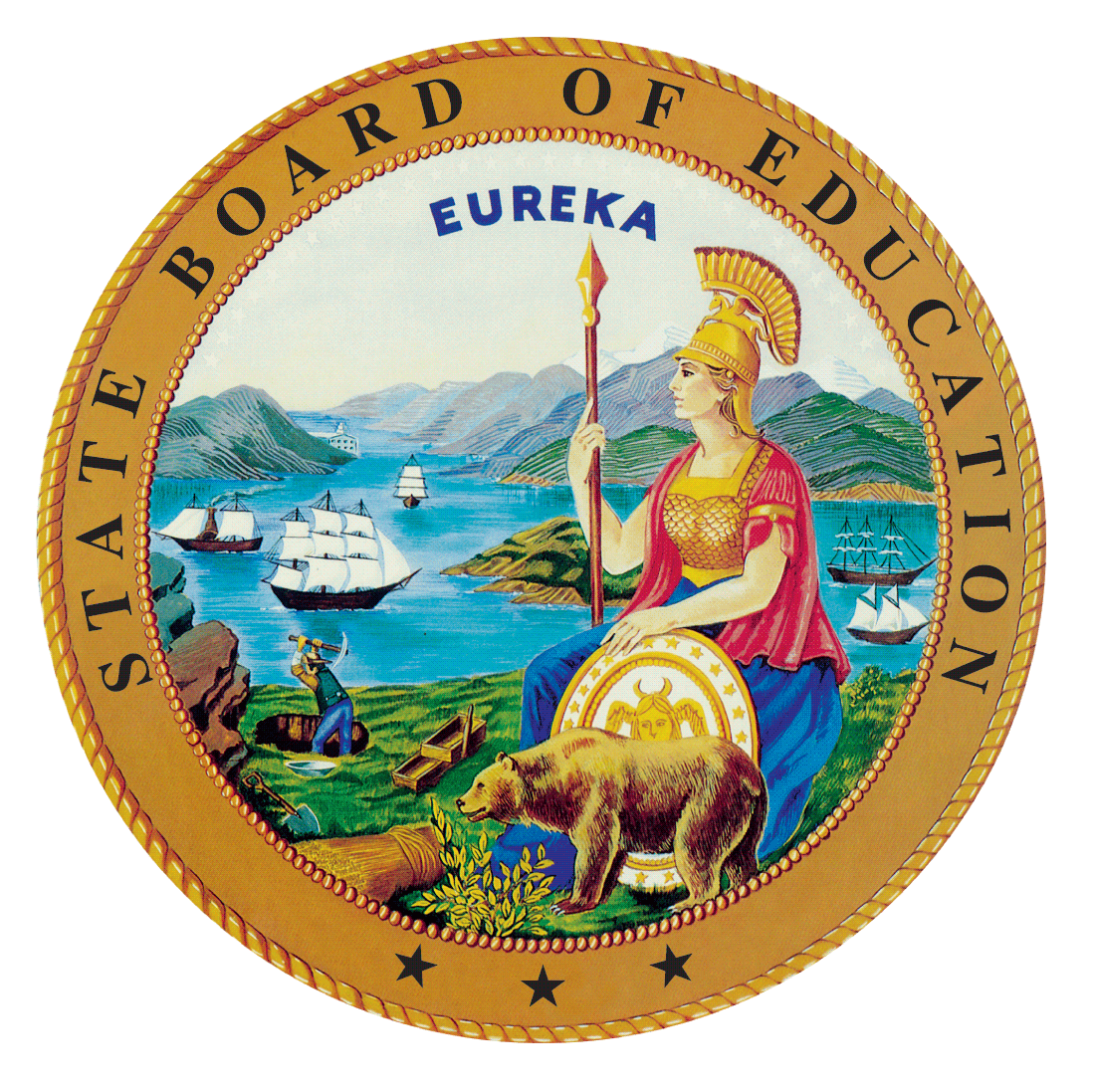 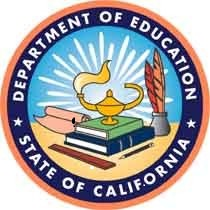 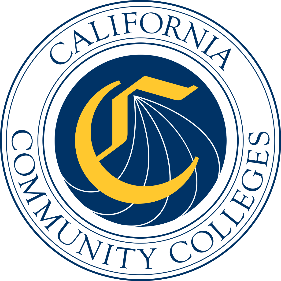 California Workforce Pathways
Joint Advisory Committee
May 2019
Agenda Item 03SubjectUpdate on the 2019–20 California State Transition Plan for Career Technical Education, and Development of the California State Career Technical Education Plan, Including Requirements for the Federal Strengthening Career and Technical Education for the 21st Century Act (Perkins V).Type of ActionInformation, ActionSummary of the Issue(s)On July 31, 2019, the federal Strengthening Career and Technical Education for the 21st Century Act (Perkins V) was signed into law which reauthorized the federal 
Carl D. Perkins Career and Technical Education Improvement Act of 2006. As part of the transition to Perkins V, and to qualify for federal funding under the Perkins V, California must submit a new State Plan for Career Technical Education (CTE). Two options were presented by the federal Office of Career Technical and Adult Education (OCTAE). Option one was for states to submit a transition plan for the 2019–20 year, followed by the submission of a full State Plan starting in the 2020–21 school year. Option two was for states to present a full State Plan for years 2019–23. California has elected to submit a one-year transition plan in May 2019, with the full State Plan due in spring of 2020.The 2019–20 transition plan was approved by the State Board of Education at its May 8, 2019 meeting, and the Board of Governors of the California Community Colleges will receive an update at its May 21, 2019 meeting. The California Department of Education (CDE) will submit the approved transition plan to the United States Department of Education (ED) by the deadline of May 29, 2019.Currently, staff from the State Board of Education (SBE), CDE, and the California Community Colleges Chancellor’s Office (CCCCO) are working together to develop a new State Plan for Career Technical Education which will also meet the requirements set forth in the Perkins V legislation.RecommendationStaff from the CDE and the CCCCO recommends that the California Workforce Pathways Joint Advisory Committee (CWPJAC) review and provide input on planned activities to guide the development of a new State Plan for Career Technical Education, including a draft Career Technical Education Survey (Attachment 1) and proposed timeline of activities such as collecting information from the field and conducting stakeholder group meetings (Attachment 2).Brief History of Key IssuesIn 2008, the SBE approved the 2008-2012 California State Plan for Career Technical Education. This comprehensive plan, which the CDE and the CCCCO created collaboratively, was developed to not only meet the federal Carl D. Perkins Career and Technical Education Improvement Act of 2006 (Perkins IV) requirements, but also to establish a vision and direction for CTE across California.Staff from the CDE and the CCCCO have been working closely with staff from the SBE since spring 2017 to reconvene the CWPJAC in preparation for developing a California State Perkins Plan, as required by Education Code Section 12503.Considering that the Perkins V plan is due in spring 2020, there is a short timeframe to complete the work for a new state plan. After many conversations between the CDE, the CCCCO, and the SBE staff three options were considered: (1) To only complete a Perkins V state plan, (2) To complete a comprehensive state plan for CTE, including the Perkins V requirements, by spring 2020, or (3) To focus on the Perkins V State Plan to meet the spring 2020 deadline and then continue working to develop a full comprehensive California CTE Plan. Staff elected to choose the third option in order to have a comprehensive plan including all state CTE programs administered by both CDE and the COCCC, including alignment to the Local Control and Accountability Plans submitted by local educational agencies as well as the Student-Centered Funding Formula by local community colleges. The third option also allows more opportunity for stakeholder input on a joint mission and vision encompassing all CTE in California. In the past, the State Plan was branded as the “Perkins Plan” rather than the CTE Plan for California, and this option would help alleviate this issue.Staff from the SBE, the CDE, and the CCCCO are in the process of developing an Initial CTE Survey to collect initial input from the field before summer vacation begins to capture initial feedback on specific elements of the State Plan and new provisions of Perkins V. A draft survey will be shared with the Joint Advisory Committee as an Addendum.In the proposed draft timeline, staff will be seeking information from the field via surveys and public meetings, and creating a stakeholder group to help with the development of the State Plan. Given that the timeline is ambitious, staff anticipates adjustment throughout the development process. The stakeholder group will include all 24 identified groups listed in the Perkins V legislation and will be the sounding board for staff to help with ideas and direction for developing the State CTE Plan. At this time, staff from the SBE, the CDE, and the CCCCO is still collecting names and ensuring all stakeholder categories are represented. Staff will be also working with secondary education, postsecondary education, and workforce development to ensure that the state plan aligns with the Workforce Innovation and Opportunity Act (WIOA) state plan. Staff will also be updating the CWPJAC, the SBE, and the BOG, throughout the development process, as noted in the proposed timeline. The purpose of the Perkins V is to develop more fully the academic knowledge and technical and employability skills of secondary education students and postsecondary education students who elect to enroll in CTE programs and programs of study. In April 2019, the OCTAE released the final guidance for the Perkins V, which can be found at the following web link, https://s3.amazonaws.com/PCRN/docs/1830-0029-Perkins_V_State_Plan_Guide-Expires_4-30-22.pdf.Summary of Previous California Workforce Pathways Joint Advisory Committee Discussion(s) and Action(s)January 2008:  The SBE held a public hearing on the 2008–2012 California State Plan for Career Technical Education, as was required by the Carl D. Perkins Career and Technical Education Improvement Act of 2006 (Perkins IV).March 2008:  On March 12, 2008, the SBE unanimously approved the 2008–2012 California State Plan for Career Technical Education, as required by the Carl D. Perkins Career and Technical Education Improvement Act of 2006 (Perkins IV), which had been previously approved by the Board of Governors of the California Community Colleges on March 3, 2008. The State Plan was subsequently approved by the ED on July 1, 2008.Fiscal Analysis (as appropriate)In 2018–19 the Perkins V allocation was $120,196,084. A preliminary estimate for 2019–20 is $127,223,553.Attachment(s)Attachment 1: DRAFT Career Technical Education Survey, Spring 2019 will be provided as an Addendum.Attachment 2: Proposed Timeline of Activities for the Development of the California State Plan for Career Technical Education (1 Page)